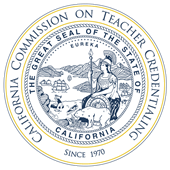 English Learner Authorization Program Guidelines (SB 1292)Commission on Teacher CredentialingPublished February 2020This publication by the Commission on Teacher Credentialing is not copyright. It may be reproduced in the public interest, but proper attribution is requested. Commission on Teacher Credentialing 1900 Capitol Avenue Sacramento, California 95811 Commission on Teacher Credentialing Program StandardsEnglish Learner Authorization Program Guidelines adopted January 2008Table of ContentsGuideline 1:  Program Design	2Guideline 2: Participant Assessment Plan	4Guideline 3: Foundational Knowledge	6Guideline 4: Planning and Delivering Appropriate Instruction Based on Assessment Data	9Guideline 5: SDAIE Methods	11Guideline 6: Capacity to Offer a Staff Development Program	14Guideline 7: Administration of Teacher Eligibility, Recommendations and Authorizations for Certificates of Completion of Staff Development	16Guideline 1: Program DesignIntroductionThe purpose of this guideline is to ensure that participating teachers receive staff development training that has been designed to be comprehensive, coherent and well-planned, thereby preparing teachers to provide effective Specially Designed Academic Instruction Delivered in English (SDAIE) within a standards-based system.  This guideline is also intended to ensure program quality by requiring appropriate evaluation of participating teachers’ attained competence and of the quality of the program instruction itself.GuidelineEach staff development program shall be designed and implemented according to a comprehensive, coherent and well-organized plan that includes goals, objectives, strategies, activities, instructional materials, assessment plans, and program evaluation procedures that are well-defined and coordinated.  The content of planned instruction shall focus on the classroom skills that define effective SDAIE teaching, always with the aim of providing English Learners with access to and mastery of the academic curriculum in the context of a state-adopted, standards-based system of assessment and instruction.  In particular, each staff development program shall be designed to:Introduce participating teachers to the various elements that compose the standards-based system of instruction and assessment in California including the state-adopted content standards, related frameworks (Career Technical Education, English Language Arts, Mathematics, History/Social Science, Visual and Performing Arts), the English Language Development (ELD) standards, and related state-adopted or state-approved instructional materials and assessments.Programs shall make explicit connections between students’ English language proficiency based on the ELD standards and students’ ability to access and become proficient in the state-adopted content standards determined by the participating teachers’ area of focus.Programs shall provide opportunities for participating teachers to plan and deliver lessons that are based on the assessed needs of students and aligned with the state-adopted content standards. Determine participating teachers’ prior knowledge and experience in teaching, and adjust the relative emphasis and time spent on Guidelines 2 through 5 inclusive so as to reinforce, build upon, and strengthen participating teachers’ prior knowledge and teaching competencies without unnecessary repetition.  Each program shall provide maximum learning opportunities within the 45 hours provided for the staff development.Provide for an assessment plan that includes ongoing formative and summative assessments of each participant’s knowledge and skills in the content set forth in the applicable Guidelis for the training option. The specific nature and characteristics of the assessment plan are set out in Guideli 2. Provide for evaluation of the quality and effectivess of the staff development program itself.  Such assessments shall be completed within the 45 hours provided for the staff development.  This evaluation of the program shall include participating teachers’ feedback on the appropriatess and usefulss of program content, the consistency of the program guidelis, the quality of the instruction itself, and the effectivess of procedures to provide monitoring, feedback and support.Guideli 2: Participant Assessment PlanIntroductionThe purpose of this guideline is to ensure that the training program includes both formative and summative assessments of each participating teachers’ professional knowledge and skills in the content of the 45-hour training segment.  These assessments should be valid, that is, they should reflect the content of the training program.  These assessments should be reliable, that is, they should be administered consistently and accurately by qualified individuals. This guideline ensures that program sponsors provide accurate feedback to each participating teacher during the program and that final determinations of each participant’s knowledge and skills are based upon multiple measures of the competencies stated in the applicable Guidelines.GuidelineThe design of the training program shall include an assessment plan that assists participating teachers during the program by providing specific information about their progress gathered through periodic assessments; and that includes a final determination of their competence on the professional knowledge and skills that are the content of the training program and are described in the participant competencies in Guidelines 3 through 5. The program design will indicate how participating teachers will demonstrate their understanding and mastery of the skills in Guidelines 3 through 5 with English Learners in a classroom.The assessment plan will:Provide for the ongoing, formative assessment of each participating teachers’ knowledge and skill development through the use of multiple measures that focus on knowledge of the content presented during the program, and demonstrations of abilities to implement the strategies and techniques presented during the program as set forth in Guidelines 3 through 5, inclusive.Provide regular feedback and assistance to participating teachers by staff developers and peers, and provide opportunities for each participant to reflect on his or her own practice. Special assistance shall be provided to a participant when needed to ensure the successful acquisition of the knowledge and skills offered by the staff development program.Provide for a summative assessment using multiple measures of each participant’s knowledge and skills in the content set forth in Guidelines 3 through 5, inclusive.In determining a recommendation for the certificate, programs review each participant’s competence which shall include information gathered from the informal monitoring and evaluation during the program (both formative and summative assessments), as well as a general evaluation of each participant’s professional learning of the content at the end of the program.Describe the measures, i.e. methods or tasks, to be used for both formative and summative assessments. This description should include information on the relationship between each measure used and the training content, and on how the measure will be rated or scored. The measures selected should be appropriate to the type of assessment information sought.Describe how those who will give the assessments and score them will assure that participating teachers are assessed accurately and consistently during the program, and on the final assessment.Describe the process used to determine final candidate competence, including provision of additional opportunities for candidates who are not successful.Guideli 3: Foundational KnowledgeIntroductionThe purpose of this guideli is to ensure that participating teachers are provided with the foundational knowledge they ed to engage in the focused study that is called for in Guidelis 4 through 5.  In Guidelines 4 through 5, participating teachers will link theory to specific instruction and assessment practices in the context of helping English Learners access and master a standards-based curriculum. The foundational knowledge called for in this guideline relates to background knowledge about English Learners and programs, theoretical knowledge of second language acquisition and literacy, and addressing issues of bias as barriers to teaching and learning.GuidelineI.  Instructional ContentEach staff development program shall provide participating teachers with instruction in the following foundation topics as they relate to improving students’ acquisition and learning of English, and access and achievement in the academic curriculum: Definition, rationale and purpose of instruction in ELD and SDAIE, and how they interrelate and work together to provide maximum and continuing language development and content learning opportunities for English Learrs.ELD shall be defined as systematic instruction of English (Listening, Speaking, Reading and Writing) targeted to the English proficiency level of students whose primary language is other than English for the purpose of promoting the acquisition and learning of English and, thereby, enabling students to achieve proficiency on the English- Language Arts and other state-adopted Content Standards   The foundational knowledge of ELD shall include the definition, rationale and purpose of instruction.SDAIE shall be defid as a set of instructional strategies appropriate to the language proficiency level that provide access to content standards at the same academic level as provided to their Fluent-English Proficient (FEP) and English Only (EO) peers.  It is instruction designed to make course-appropriate and rigorous curriculum content comprehensible to English Learners. Relevant state and federal laws pertaining to the education of English Learners, how the laws impact student placement in instructional programs, and what the program options are, including English in the general education classroom, Structured English Immersion (SEI), and alternative programs (bilingual, two-way immersion). Participating teachers shall be introduced to their role in helping English Learners access and learn the curriculum.Description of current research findings and practice on the reading, writing and oral language development of English Learrs: How primary and secondary languages are acquired and leardHow first language literacy concts and transfers to second language developmentRelationship between oral language development, and reading and writing developmentThe implications of language proficiency levels on reading and writing performanceThe process by which students learn to read with fluency and comprehensionThe role of purposeful reading and writing in promoting second language acquisitionThe importance of focusing on the development of course-appropriate vocabulary and process language Different genres of speaking, reading and writing that students must acquire in order to succeed in all classrooms and industry.Cognitive, pedagogical and individual factors that affect English Learrs and how the interaction of these various factors may add strength or pose challenges to their academic performance, English language acquisition and school adjustment, such as:Individual differences in language abilityInteractions between the English learr's two languages during acquisition and useBackground factors, including prior educational and literacy experiences and socioeconomic factors.Provide opportunities for participating teachers to:Exami their stated beliefs, attitudes, and expectations about diverse students, and their families, schools and communitiesRecognize and minimize bias in the classroom. Practice and utilize appropriate strategies that foster high achievement among students in all contexts, and create equitable classroom communitiesEnsure the physical, social, emotional, and intellectual safety of all English learrs and their classmates.Historical and cultural traditions of the major cultural and ethnic groups in California society and how family, school and work cultures interact and affect learning. Each program shall provide a rationale for including cultural traditions, community values, and resources in the instructional program of the classroom to support student learning.II. Participant Competence Participating teachers will be able to explain the definition, rationale and purposes of ELD and SDAIE and how they interrelate and support maximum language development and content learning opportunities for English Learners.Each participating teacher will demonstrate their understanding of significant student background factors that create the need for the use of SDAIE to skillfully help English Learners access and master content standards.  Each participant shall demonstrate an understanding of his or her role in providing appropriate instruction to students.Participating teachers will demonstrate an understanding of crosscultural factors that affect student learning and the use of related, appropriate practices that foster high achievement among all students. Guideline 4: Planning and Delivering Appropriate Instruction Based on Assessment Data IntroductionThe purpose of this guideline is to teach participating teachers the key role of the content standards and standards-based assessment in planning instruction for English Learners.GuidelineI. Instructional ContentEach staff development program shall:Emphasize that assessment aligd to major learning objectives forms the foundation for evaluation, planning and delivery of high-quality instruction. In doing so, each program shall emphasize:Links between informal assessment and formal evaluation, and ongoing instruction that is planned and revised based on evaluation results.The importance of using a variety of formal and informal assessments at strategic points before, during and after standards-based instruction to ensure mastery of content.Explain the purpose of the California English Language Development Test (CELDT).  Define the proficiency levels (beginning, early intermediate, intermediate, early advanced, and advanced) and the four domains of language (listening, speaking, reading and writing). Teach that quality assessment methods include a variety of ongoing monitoring strategies that allow students to demonstrate understanding and knowledge in a variety of verbal and nonverbal ways. Assessments should reinforce modes of communication that will be used on standardized tests, including state and industry licensure.Teach participants strategies on how to provide specific, constructive feedback regarding students’ oral and written work.II. Participant CompetenceParticipating teachers shall demonstrate:Knowledge of the ongoing cycle of assessment, evaluation and instruction as it relates to English Learners.Ability to plan and modify instruction based on both formal and informal assessed needs of students.Knowledge of the purposes, content, and uses of California's English Language Development Standards and the CELDT.Guideli 5: SDAIE MethodsIntroductionThe purpose of this guideline is to prepare participating teachers to understand, select, modify and use a variety of systematic instructional strategies to make content comprehensible to English Learners. Guideli I. Instructional ContentEach staff development program shall:Include a series of opportunities for participating teachers to understand and practice appropriate use of planned, systematic instructional practices that make content comprehensible to English Learners and promote English language development.Provide participating teachers with an understanding of how pedagogical theory, principles, and practices that promote proficiency in the content are influenced by classroom organization and instruction in methods of SDAIE.Provide guidance to participating teachers on when and how to use primary language support. Provide guidance to participating teachers on how and when to enlist help from specialists and paraprofessionals.Teach, model and demonstrate instructional strategies that help participating teachers use the following:Scaffolding strategies that move students from dependence to independence in their learning  Diagnostic teaching strategies that combi pre-teaching, teaching and re-teaching; focusing on key skills and understanding; and practicingStrategies to help students develop vocabulary, understand new concepts and use reference materialsInstructional strategies that help students master technical vocabulary needed to comprehend content and procedures in order to participate successfully and safely in career technology settingsStrategies to help students advocate for themselves in the learning process by teaching students ways to ask for clarification A variety of verbal and non verbal means to monitor students’ comprehension.Teach participants to evaluate and build on each student’s prior knowledge in relation to the instructional standards, including primary language literacy and previous educational experiences.Teach participants to differentiate instruction by varying:Pace of instruction, to provide the same rigorous content but over an extended period, allowing for additional reinforcement of the more difficult conceptsThe complexity of instruction, in order to focus on the key standards, concepts, and skillsInstructional activities that enhance student engagement.Teach participants the use of student groupings – homogeneous, heterogeneous, flexible, cooperative – in a planned way as an aid to instruction to meet identified, instructional objectives and student needs. Teach participants to provide appropriate verbal and nonverbal supports in their instruction.Teach participants how to increase student interaction with language and process content (e.g., question, discuss, review, rehearse, read, write about and/or represent instructional content, project, interactive journals) in a variety of formats (e.g., individually, in pairs, in groups, or in conferences with the teacher).Model and explain specific reading and writing strategies that assist English Learners in reading, comprehending and learning from content area materials, and in writing in English for a variety of audiences and purposes.Provide opportunities for participating teachers to learn and practice the effective use of instructional materials (e. g., supplemental materials, visual aids, technology and realia) based on student language levels and instructional language demand.M. Teach participants lesson design that incorporates language domains (listening, speaking, reading and writing), language proficiency levels and the content standards.II. Participant CompetenceParticipating teachers shall demonstrate an understanding of how to develop, implement and assess a program of planned, systematic instruction for English Learners in the content of their teaching assignment with the use of SDAIE strategies and appropriate classroom organization, including working with paraprofessionals and others for language support.Participating teachers shall demonstrate the ability to understand, select, modify and use appropriate instructional strategies in the content area(s) of their teaching assignment to scaffold English Learrs ability to comprehend content.  These include strategies modeled and taught during the program such as:ScaffoldingDiagnostic teachingStudy strategiesDifferentiating instructionUse of flexible groupingsSpecifically tailored use of verbal and non-verbal supportsProviding a variety of learning opportunities for students to interact with language and to process contentUsing a variety of means to check for student comprehension and mastery of concepts being taught.Participating teachers shall demonstrate the ability to understand, select, modify and use a variety of literacy and instructional strategies that scaffold English Learners ability to use oral discussion, reading and writing for learning from a variety of materials.Participating teachers will demonstrate their ability to design and implement lessons that incorporate the four domains of language (listening, speaking, reading and writing), student language proficiency levels, and content standards.Guideli 6: Capacity to Offer a Staff Development Program IntroductionThe purpose of this guideline is to inform and ensure that sponsoring agencies have eligibility and the financial and personnel capacity to offer a quality staff development program.GuideliTo be eligible to apply and be approved by the Commission to provide staff development leading to a certificate of completion to teach English learrs, a sponsoring agency must be an educational agency, institution of higher education, or professional organization pursuant to  Code section 44253.10. Each sponsoring agency must designate a team of individuals in its document submission (a “team” may consist of one or more individuals, so long as requirements “B” and “C” below are met). Each sponsoring agency must demonstrate that it will do the following:Provide sufficient resources to deliver the staff development program(s) that it offers to participating teachers.Assign responsibility for planning, consultation, instruction, and instructional assistance (including team teaching) in the staff development program to individuals or a team of individuals who possess the minimum following qualifications:A valid California teaching credential with a state-issued authorization to provide ELD and SDAIE instructionAt least forty-five hours of additional training in the instruction of English learrs and/or Career Technical ucationKnowledge of research-based theories and methods of teaching English learrs and in the use of the English Language Development Standards, adult learning theory, secondary education, career technical education as reflected in professional participation in courses, conferences and/or workshops during the four years immediately prior to serving as an instructorAt least three years of classroom teaching experience with linguistically and culturally diverse students in SDAIE and/or ELDTraining and experience in peer coaching techniques, Completion of training for staff developers Training about and documented experience in providing staff development.Assign responsibility for the training of staff developers to an individual or a team of individuals who have the following qualifications:Training equivalent to ni or more semester units of graduate level study in research, theory, and teaching methods for ELD and SDAIE, or a clearly related fieldAt least forty-five hours of documented, successful experience preparing teachers to use ELD and SDAIE with English learrs, including evidence that the participating teachers assessed the preparation favorablyAt least three years of documented, successful teaching experience with English learrs at the K-12 levelKnowledge of the field of language minority student education and teacher preparation as demonstrated by professional activities, including but not limited to conference, workshop, course and staff development presentations, and professional publicationsKnowledge of current research-based theories and methods of teaching English learrs, and in the use of the English Language Development Standards, adult learning theory, secondary education, career technical education and Special ucation as reflected in professional participation in courses and/or conferences At least ten hours of training and experience in peer coaching techniquesTeaching experience in a secondary classroom setting. Guideline 7: Administration of Teacher Eligibility, Recommendations and Authorizations for Certificates of Completion of Staff DevelopmentIntroductionThe purposes of this guideli are 1) to inform and ensure that each sponsoring agency understands and implements the eligibility requirements for teacher participation in Commission-approved staff development programs, maintains adequate program records, and recommends for Certificates of Completion of Staff Development only those eligible teachers who have successfully completed an approved program, and 2) to ensure that sponsoring agencies understand what Certificates of Completion do and do not authorize teachers to teach. GuidelineEach sponsoring agency shall do the following:Establish procedures to ensure that a teacher is eligible to participate in an approved staff development training program before being admitted or assigned to a program. The eligibility requirements are as follows:  a teacher with a valid or current Designated Subjects Teaching Credential or a Service Credential with a Special Class Authorization. 
Maintain accurate records of attendance, completion, and the type of training received by each participant recommended to the Commission for a Certificate of Completion.Ensure that recommendations to the Commission for a Certificate of Completion are made only for those teachers who have met eligibility requirements to participate in the staff development training and who have successfully completed an approved program of staff development that adheres to the content, competencies and other requirements set forth in Guidelines 1 through 6. Make provisions for any teacher completing staff development pursuant to this section to earn up to three semester units or four quarter units (or its equivalent) for meeting requirements set forth in Ed Code Section 44253.11(i).